Аппараты для вакуумно-роликового массажа. Лучшие модели.  Вакуумно-роликовый или лимфодренажный массаж осуществляется путем воздействия на тело вакуума и специально разработанных роликов. Существует довольно большой выбор аппаратов для проведения подобного массажа. Рассмотрим здесь самые популярные и эффективные модели, широко применяемые в современной косметологии. 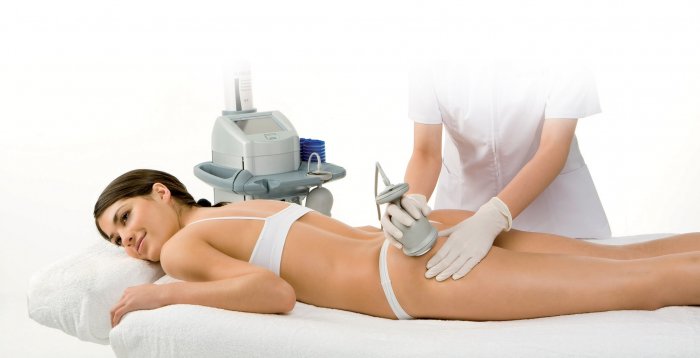 Как выбрать надежный аппарат для вакуумно-роликового массажа.  При выборе массажного аппарата для косметического салона необходимо учитывать следующие параметры: Расходные материалы, которые нужно будет периодически заменять во время работы с аппаратом. Для некоторых моделей предусмотрена дополнительная покупка специального массажного костюма.Возможное количество манипуляций на аппарате.Страна-производитель. Наибольшее доверие у салонов и клиентов вызывают европейские модели. Количество и эффективность программ, которые помогают выбрать нужный уровень воздействия вакуумом в той или иной ситуации.Удобство в эксплуатации. Сенсорные системы эксплуатации пользуется наибольшей популярностью среди пользователей.Гарантия от производителя. Наличие курса обучения. Ряд производителей массажных аппаратов предлагает обучающий курс для косметологов, которые планируют осуществлять вакуумно-роликовые процедуры. Таблица сравнения характеристик и цен наиболее популярных массажных аппаратов:Рейтинг моделей.7-е место. На седьмом, почетном месте прочно обосновалась переносная модель – IM-818. Благодаря своим небольшим габаритам и хорошей мощности, аппарат приобрел широкую популярность среди массажистов, практикующих выезд на дом. Для массажа данной моделью не нужен костюм. Аппарат оснащен стеклянными банками и специальными фильтрами для предотвращения попадания в механизм массажного масла. 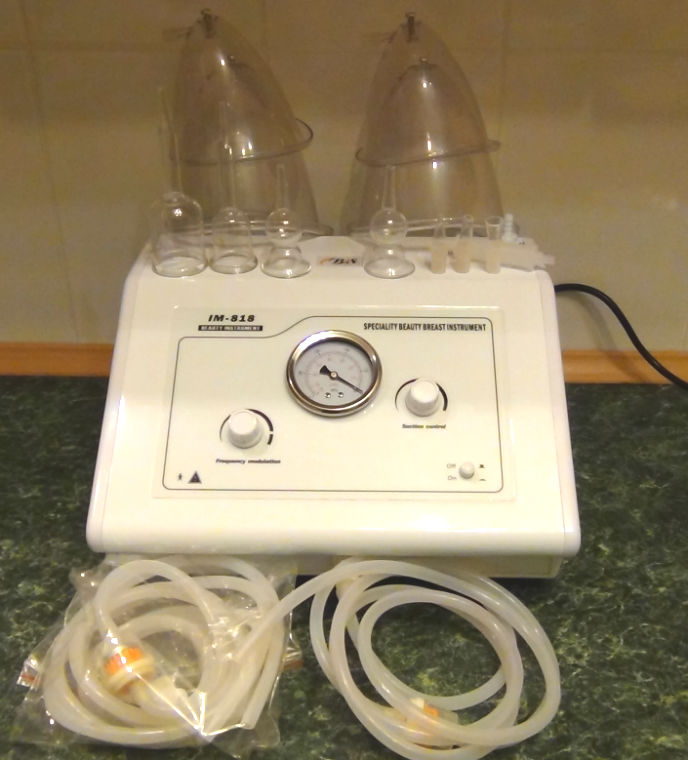 6-е место. Китайский аппарат Perfect LPG P1000. Модель оснащена несколькими манипуляторами, для проведения процедуры массажа на разных участках тела. Аппарат способен менять направление движения и силу интенсивности вакуума. 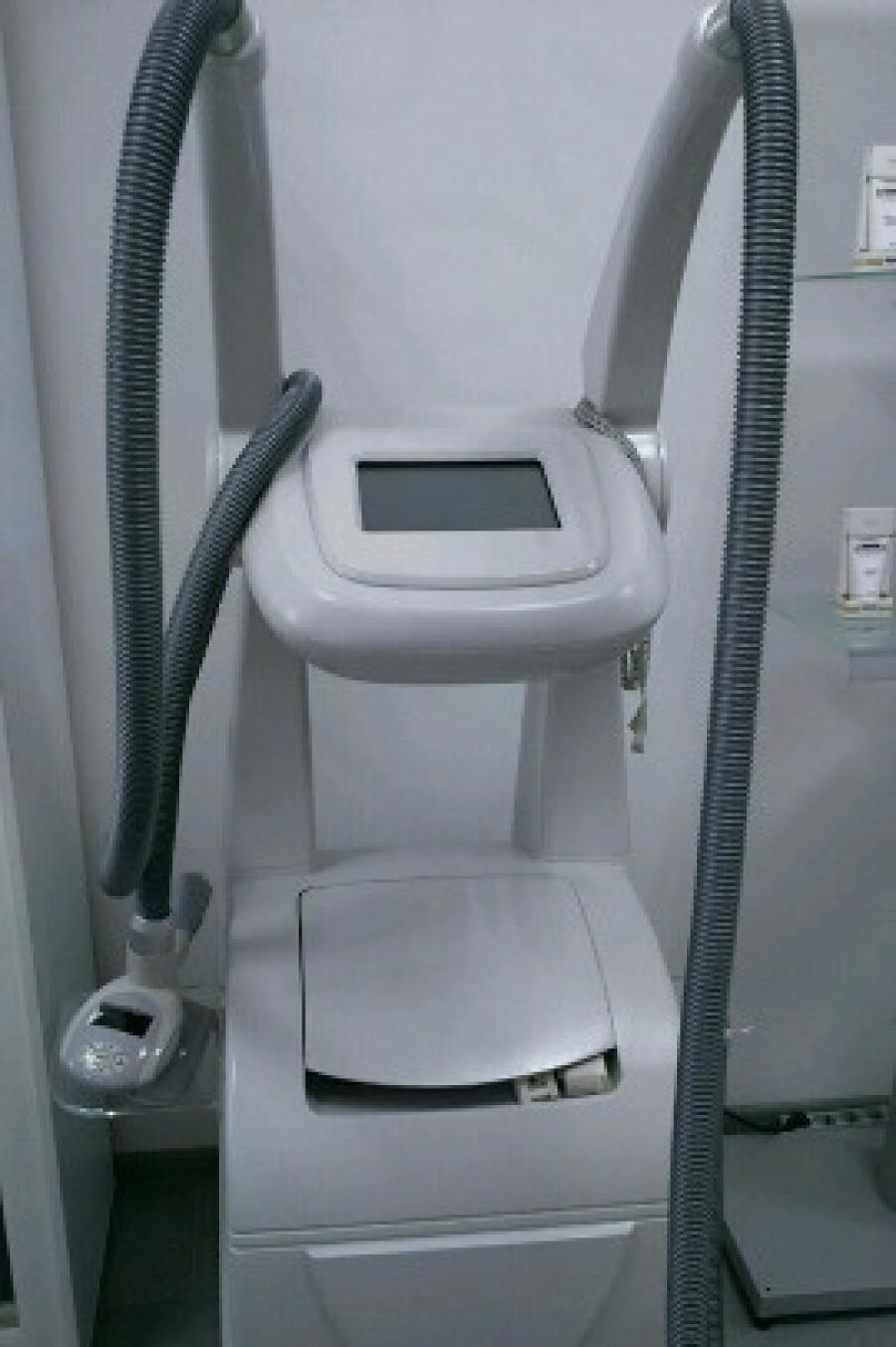 5-е место.Body Optimizer IB-1005. Недорогая и простая в эксплуатации модель, надежно избавляющая от целлюлита, венозной сетки и моделирующая контуры тела. В комплект входят манипуляторы и накладки для разных типов массажа. 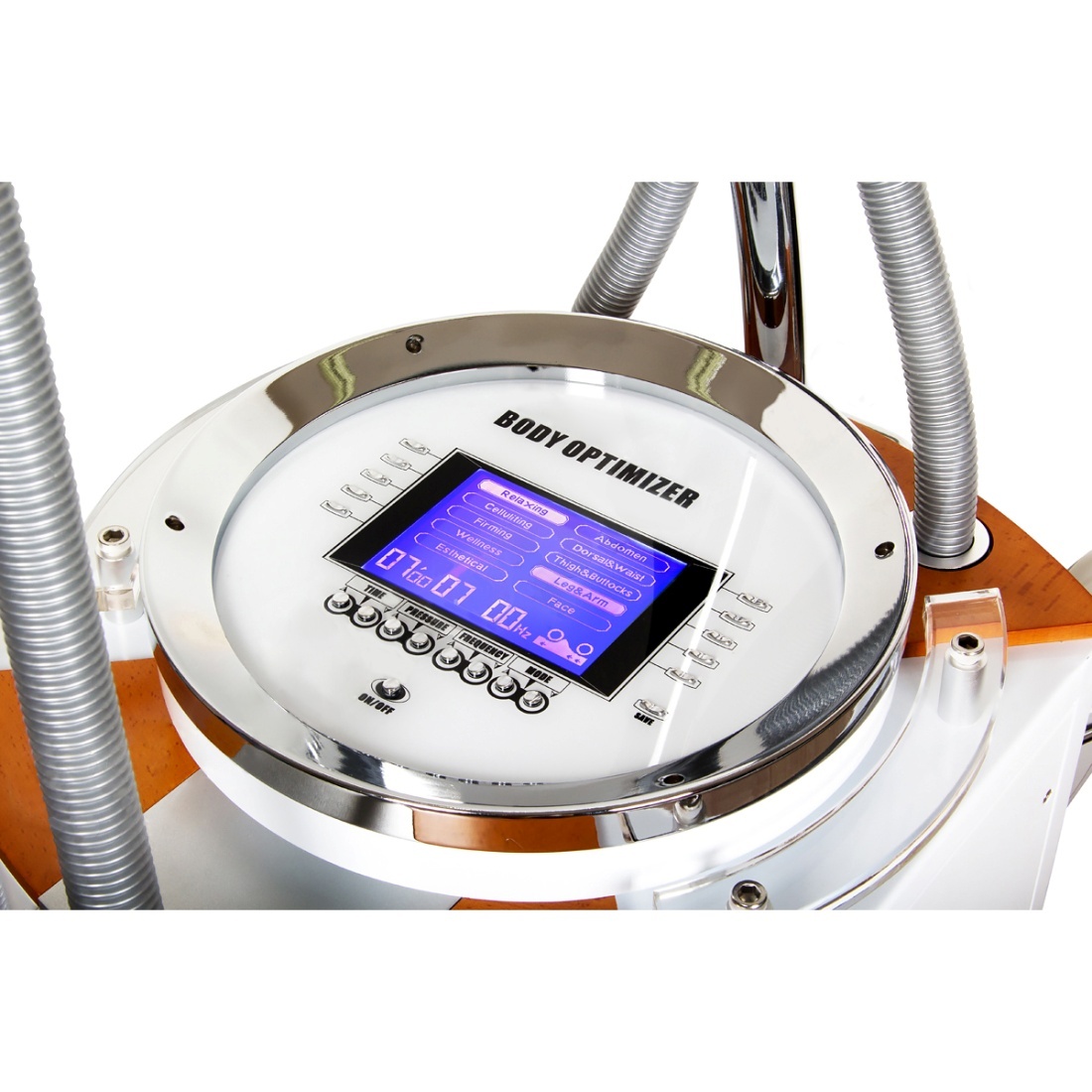 4-е место.  Четвертое место занимает отечественная модель Vortex. Данный вакуумно-роликовый аппарат покупается для проведения манипуляций с телом и лицом. Производитель предлагает покупателям бесплатное обучение для эффективной эксплуатации модели. 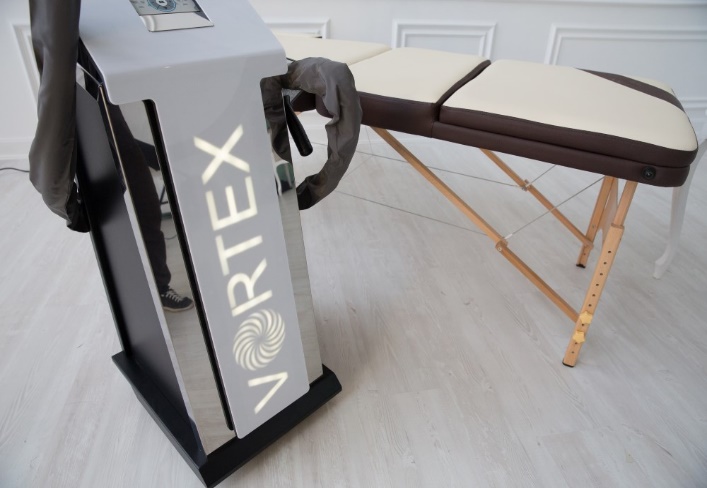  3-е место.  Третье место отдано бюджетному аппарату Nova NV-600. Переносная, компактная модель оснащена банками для вакуумного массажа и роликовыми насадками. В наличии имеется два основных режима вакуума – переменный и постоянный. 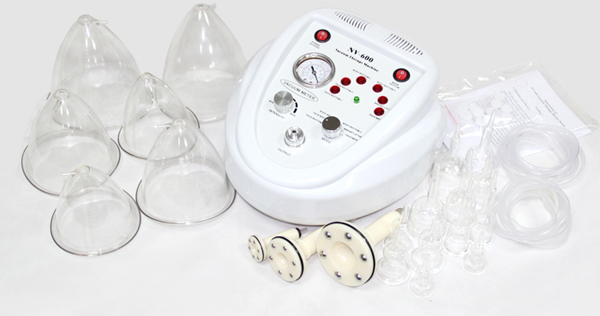 2-е место. Белорусский аппарат B-Flexy. Прибор, работающий на основе турбины. Для проведения массажа необходим специальный костюм, который приобретается отдельно. Аппарат способен производить лимфодренаж всего организма, очищая его от токсинов, и улучшая кровоток. Производитель предлагает бесплатное обучение.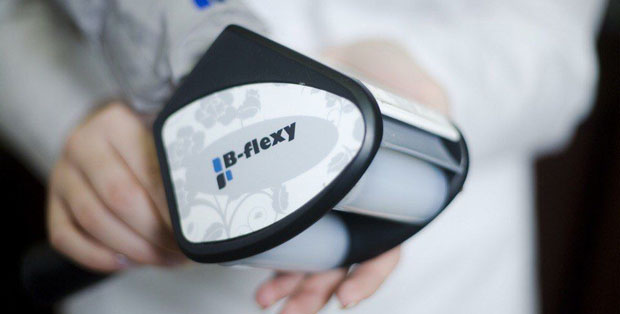 1-е место. Популярная новинка французского производства под названием Starvac DXTwin. С ее помощью можно одновременно проводить несколько видов массажа: вакуумный, баночный, статический, динамический и точечный. Кроме того, Старвак способен производить эффективную подтяжку кожи. 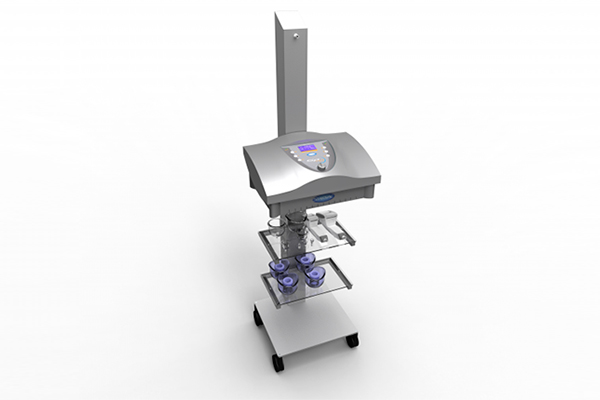  В заключении, следует отметить, что вакуумно-роликовый массаж – процедура, способная избавить пациентов от многочисленных проблем со здоровьем и эстетических дефектов. Она повсеместно применяется косметологами и пользуется популярностью среди клиентов.  Надеемся представленная выше информация поможет Вам сделать правильный выбор и купить аппарат для вакуумно-роликового массажа, подходящий именно Вашему бизнесу. НаименованиеСтрана-производительРасходникиВозможностиКол-во программУдобство управленияГарантияНаличие обученияЦена STARVAC DXTWINФранцияМасла4 вида массажа, около 20 манипул различного назначения4 основныхЦветной сенсорный дисплей, 6 месяцев гарантииЕсть, платное715 000B-FlexyБелоруссияИндивидуальный костюмвакуумно-роликовый массаж, термогра-фический анализ20 программцветной сенсорный экран 12 дюймов12 месяцев + расширенная гарантияБесплатное обучение300 000Nova NV-600КитайМаслопостоянный и прерывный вакуум, роликовые насадки6 программмехани-ческое управление12 месяцев гарантиинет20 000VortexРоссияИндивидуальный костюмвакуумно-роликовый массаж тела и лицанетцветной дисплей12 месяцев гарантиибесплатное обучение240 000Body Optimizer IB-1005КитайИндивидуальный костюмвакуумно-роликовый массаж4 автома-тические программы, 4 вида вращение роликовЦветной дисплей, кнопочное управление3 месяцане проводится280 000Perfect LPG P1000КитайИндивидуальный костюмВакуумно-роликовый массаж5 программЦветной экран6 месяцев от продавцане проводится350 000IM-818КитайМаслоВакуумный баночный массаж4 программыПростое механи-ческое управление6 месяцев от продавцовне проводится10 000